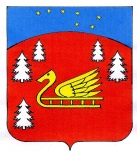 Администрации муниципального образования Красноозерное сельское поселениемуниципального образования Приозерский муниципальный район Ленинградской области.П О С Т А Н О В Л Е Н И ЕОт 03 декабря 2019 года   №263	Рассмотрев протест прокуратуры от 24.10.2019 года № 86-72-2019, руководствуясь Федеральным законом от 3 декабря 2012 года № 230-ФЗ "О контроле за соответствием расходов лиц, замещающих государственные должности, и иных лиц их доходам»,  администрация муниципального образования Красноозерное сельское поселение муниципального образования Приозерский муниципальный район Ленинградской области ПОСТАНОВЛЯЕТ:Внести изменения в порядок размещения сведений о своих расходах, а также о расходах своих супруги (супруга) и несовершеннолетних детей муниципальных служащих  администрации муниципального образования Красноозерное сельское поселение муниципального образования Приозерский муниципальный район Ленинградской области в информационно-телекоммуникационной сети Интернет на официальном сайте администрации муниципального образования Красноозерное сельское поселение муниципального образования Приозерский муниципальный район Ленинградской области и предоставления этих сведений общероссийским средствам массовой информации для опубликования, а именно:Пункт 1 изложить в следующей редакции: «Настоящим порядком устанавливаются обязанности отдела кадров, делопроизводства и контроля по размещению сведений о своих расходах, а также о расходах своих супруги (супруга) и несовершеннолетних детей по приобретению земельного участка, другого объекта недвижимости, транспортного средства, ценных бумаг, акций(долей участия, паев в уставных(складочных) капиталах организаций),если сумма сделки превышает общий доход муниципального служащего и его супруги (супруга) за три последних года, предшедствующих совершению сделки, и об источниках получениясредств, за счкт которых совершена сделка (далее- сведения о расходах) муниципальных служащих  администрации муниципального образования Красноозерное сельское поселение муниципального образования Приозерский муниципальный район Ленинградской (далее- муниципальные служащие), замещающих должности, включенные в перечни должностей, в соответствии с законодательством, (далее- сведений о своих расходах, а также о расходах своих супруги (супруга) и несовершеннолетних детей) в информационно-телекоммуникационной сети Интернет на официальном сайте администрации муниципального образования Красноозерное сельское поселение муниципального образования Приозерский муниципальный район Ленинградской области (далее- официальный сайт) и предоставления этих сведений для опубликования общероссийским средствам массовой информации  и в их связи с их запросами».Настоящее постановление  подлежит официальному опубликованию в сетевом издании «Леноблинформ» и размещено на официальном сайте муниципального образования Красноозерное сельское поселение муниципального образования Приозерский муниципальный район Ленинградской области: http://krasnoozernoe.ruПостановление  вступает в силу с момента официального опубликования.Контроль за исполнением данного постановления оставляю за собой.Глава администрации		                     	                 	А.Н. РадецкийИсп. Викторова С.А. тел. 8(81379)67-516Разослано: дело-2, прокуратура-1, сетевое издание «Леноблинформ».      О внесении изменений в порядок размещения сведений о своих расходах, а также о расходах своих супруги (супруга) и несовершеннолетних детей муниципальных служащих  администрации муниципального образования Красноозерное сельское поселение муниципального образования Приозерский муниципальный район Ленинградской области в информационно-телекоммуникационной сети Интернет на официальном сайте администрации муниципального образования Красноозерное сельское поселение муниципального образования Приозерский муниципальный район Ленинградской области и предоставления этих сведений общероссийским средствам массовой информации для опубликования, утвержденный постановлением  № 70 от 08.07.2013 г.